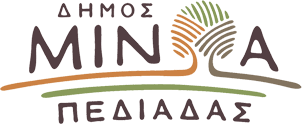 Αρκαλοχώρι, 18/03/2024Προς: ΜΜΕΔΕΛΤΙΟ ΤΥΠΟΥΓιόρτασαν τα Κούλουμα στο Θραψανό – «’Έκλεψε» τις εντυπώσεις το Θραψανιώτικο ΚαρναβάλιΜε ξεχωριστό τρόπο εορτάστηκαν φέτος τα Κούλουμα στο Θραψανό! Χρώματα, μουσικές, μουζώματα, ευφάνταστες μεταμφιέσεις, πλούσια σαρακοστιανά εδέσματα, κέφι και χαρά, συνέθεταν τη σημερινή, ημέρα γιορτής στο Θραψανό!Το μεσημέρι πραγματοποιήθηκε μέσα σε κλίμα χαράς το Θραψανιώτικο Καρναβάλι που ξεχώρισε για την φαντασία, τον αυθορμητισμό και τη διάθεση σάτιρας των Καρναβαλιστών που συμμετείχαν σε αυτό! Το Θραψανιώτικο Καρναβάλι- με διονυσιακά στοιχεία και σατιρικό χαρακτήρα-  ξεκίνησε από το Ηρώο και κατέληξε στην Πλατεία του χωριού, με τον κόσμο που το παρακολούθησε να χαίρεται και να διασκεδάζει με την καρδιά του!Ακολούθησαν τα παραδοσιακά Κούλουμα στην Πλατεία του χωριού με σαρακοστιανά εδέσματα φτιαγμένα από αγάπη και μεράκι, μουσική και... μουζώματα μέχρι τις 6 το απόγευμα!Ο Δήμαρχος Μινώα Πεδιάδας Βασίλης Κεγκέρογλου που βρέθηκε εκεί μαζί με άλλα στελέχη της Δημοτικής Αρχής, δεν έκρυψε την ικανοποίηση του για το γεγονός ότι ο κόσμος μπήκε σε αυτή τη διαδικασία και μπόρεσε παρά τις δυσκολίες να γλεντήσει, να διασκεδάσει, να μεταμφιεστεί και να χαρεί με την ψυχή του!Ανάλογες εκδηλώσεις για τα Κούλουμα πραγματοποιήθηκαν από Πολιτιστικούς Συλλόγους του Δήμου Μινώα Πεδιάδας, με παραδοσιακούς μεζέδες, μουσική, χορό και πολλή όρεξη από τον κόσμο να συμμετάσχει σε αυτές!